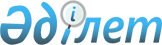 О внесении изменения в план научно-исследовательских работ Евразийской экономической комиссии на 2016 – 2017 годыРаспоряжение Коллегии Евразийской Экономической Комиссии от 8 ноября 2016 года № 181

      В соответствии с подпунктом 13 пункта 43 Положения о Евразийской экономической комиссии (приложение № 1 к Договору о Евразийском экономическом союзе от 29 мая 2014 года), пунктом 130 приложения № 1 к Регламенту работы Евразийской экономической комиссии, утвержденному Решением Высшего Евразийского экономического совета от 23 декабря 2014 г. № 98, и пунктом 11 Порядка организации в Евразийской экономической комиссии деятельности, связанной с научными исследованиями, утвержденного приказом Председателя Коллегии Евразийской экономической комиссии от 27 июля 2012 г. № 231:



      1. В подпунктах 1 и 2 подраздела «Департамент информационных технологий» раздела II плана научно-исследовательских работ Евразийской экономической комиссии на 2016 – 2017 годы, утвержденного распоряжением Коллегии Евразийской экономической комиссии от 7 июня 2016 г. № 77, слова «2016 год» заменить словами «2016 – 2017 годы».



      2. Настоящее распоряжение вступает в силу с даты его опубликования на официальном сайте Евразийского экономического союза.       Председатель Коллегии

      Евразийской экономической комиссии         Т. Саркисян
					© 2012. РГП на ПХВ «Институт законодательства и правовой информации Республики Казахстан» Министерства юстиции Республики Казахстан
				